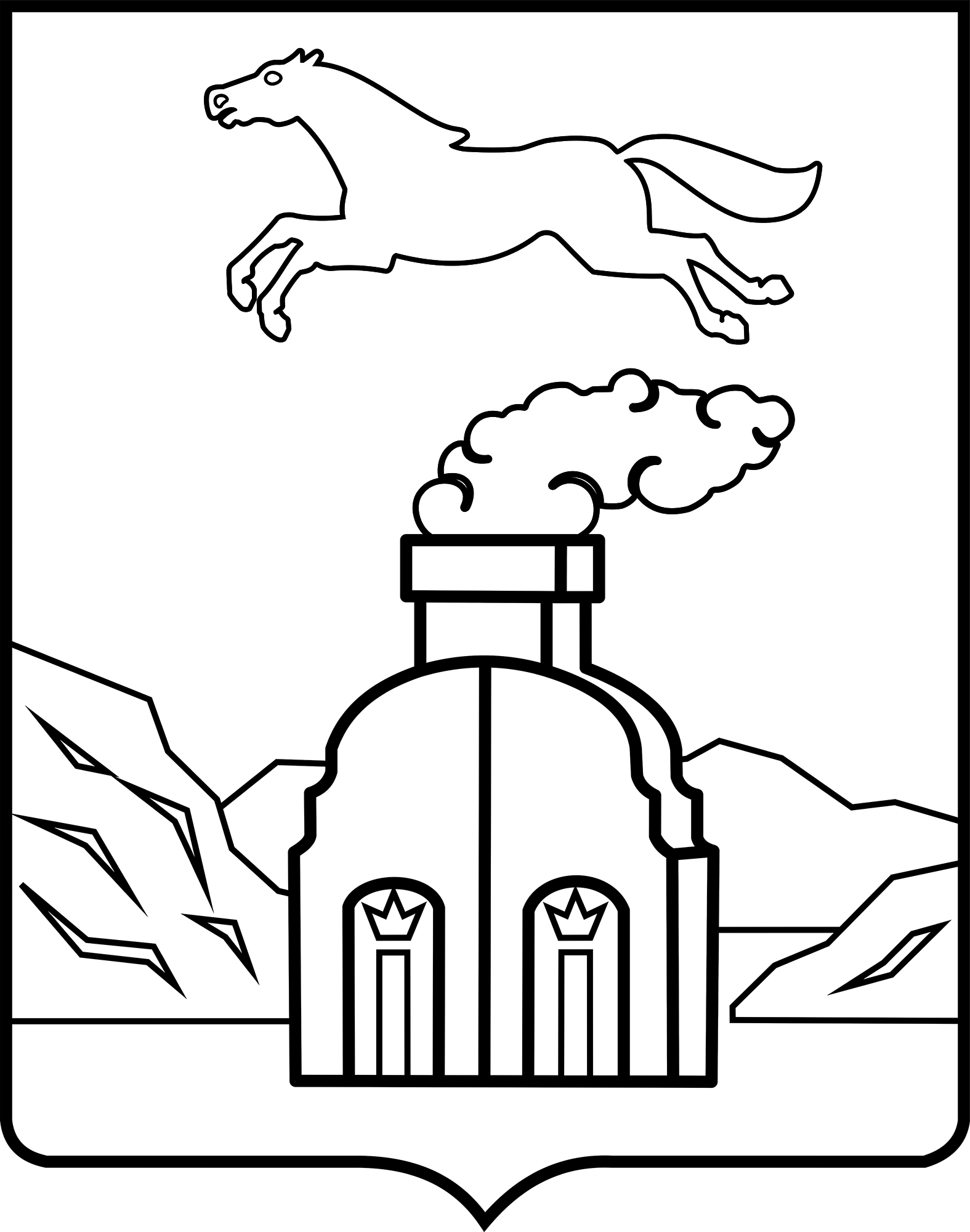 АДМИНИСТРАЦИЯ  ГОРОДА БАРНАУЛАПОСТАНОВЛЕНИЕОт _______________						  №_____________________О внесении изменений в постановление администрации города от 26.09.2017 №1988  
(в редакции постановления 
от 17.03.2021 №340)В соответствии с решением Барнаульской городской Думы 
от 30.11.2021 №792 «О бюджете города на 2022 год и на плановый                     период 2023 и 2024 годов», постановлением администрации города                           от 03.04.2014 №635 «Об утверждении Порядка разработки, реализации и оценки эффективности муниципальных программ»ПОСТАНОВЛЯЮ:1. Внести в постановление администрации города от 26.09.2017 №1988 «Об утверждении муниципальной программы «Управление муниципальными финансами города Барнаула на 2018-2023 годы» (в редакции постановления от 17.03.2021 №340) следующие изменения:1.1. В наименовании, по тексту постановления и приложений слова «2018-2023 годы» заменить словами «2018-2028 годы» в соответствующем падеже;1.2. В приложении к постановлению:1.2.1. Раздел «ПАСПОРТ муниципальной программы «Управление муниципальными финансами города Барнаула на 2018-2028 годы» изложить в новой редакции (приложение 1);1.2.2. Подраздел 2.3 раздела 2 «Приоритеты муниципальной политики в сфере реализации Программы, цели и задачи, описание основных ожидаемых конечных результатов Программы, сроков и этапов её реализации» изложить в следующей редакции:«2.3. Конечные результаты реализации ПрограммыКонечными результатами реализации Программы к 2028 году являются: обеспечение динамики поступления налоговых и неналоговых доходов бюджета города к уровню 2017 года (без учета доходов от продажи материальных и нематериальных активов, от компенсации затрат бюджетов городских округов) в размере 173,6%;обеспечение доли расходов, сформированных в рамках муниципальных программ, в общем объеме бюджета города не менее 85,0%;отсутствие просроченной кредиторской задолженности по приоритетным направлениям расходования средств бюджета города, утверждаемым правовыми актами администрации города, в общем объеме расходов бюджета города;обеспечение соотношения количества фактически проведенных контрольных мероприятий (ревизий и проверок) к количеству запланированных в сфере внутреннего муниципального финансового контроля не менее 95,0%;обеспечение соблюдения установленных Бюджетным кодексом Российской Федерации требований по срокам внесения проекта бюджета города и отчета о его исполнении в представительный орган;обеспечение количества публикаций о бюджете и бюджетном процессе в средствах массовой информации и сети Интернет не менее 165 в год.Сведения об индикаторах Программы и их значениях приведены в приложении 1 к Программе.»; 1.2.3. Раздел 4 изложить в следующей редакции: «4. Общий объем финансовых ресурсов, необходимых для реализации ПрограммыОбщий объем финансирования Программы составляет 746 840,2 тыс. рублей, в том числе по годам:2018 год – 46 574,2 тыс. рублей;2019 год – 53 805,9 тыс. рублей;2020 год – 54 859,5 тыс. рублей;2021 год – 63 720,2 тыс. рублей;2022 год – 76 870,7 тыс. рублей;2023 год – 78 445,2 тыс. рублей;2024 год – 74 512,9 тыс. рублей;2025 год – 74 512,9 тыс. рублей;2026 год – 74 512,9 тыс. рублей;2027 год – 74 512,9 тыс. рублей;2028 год – 74 512,9 тыс. рублей,в том числе за счет средств краевого бюджета – 4 677,3 тыс. рублей,      в том числе по годам:2018 год – 0,0 тыс. рублей;2019 год – 4 677,3 тыс. рублей;2020 год – 0,0 тыс. рублей;2021 год – 0,0 тыс. рублей;2022 год – 0,0 тыс. рублей;2023 год – 0,0 тыс. рублей;2024 год – 0,0 тыс. рублей;2025 год – 0,0 тыс. рублей;2026 год – 0,0 тыс. рублей;2027 год – 0,0 тыс. рублей;2028 год – 0,0 тыс. рублей,в том числе за счет средств городского бюджета –                         742 162,9 тыс. рублей, в том числе по годам:2018 год – 46 574,2 тыс. рублей;2019 год – 49 128,6 тыс. рублей;2020 год – 54 859,5 тыс. рублей;2021 год – 63 720,2 тыс. рублей;2022 год – 76 870,7 тыс. рублей;2023 год – 78 445,2 тыс. рублей;2024 год – 74 512,9 тыс. рублей;2025 год – 74 512,9 тыс. рублей;2026 год – 74 512,9 тыс. рублей;2027 год – 74 512,9 тыс. рублей;2028 год – 74 512,9 тыс. рублей.Объемы финансирования Программы подлежат ежегодному уточнению в соответствии с решением о бюджете города на очередной финансовый год и на плановый период.Объем финансовых ресурсов, необходимых для реализации Программы, приведен в приложении 3 к Программе.»;1.3. Приложения 1, 2, 3 к муниципальной программе «Управление муниципальными финансами города Барнаула на 2018-2028 годы» изложить в новой редакции (приложения 2, 3, 4).2. Постановление вступает в силу со дня официального опубликования                                  и распространяет свое действие на правоотношения, возникшие с 01.01.2022.3. Комитету информационной политики (Андреева Е.С.) обеспечить опубликование постановления в газете «Вечерний Барнаул» и официальном сетевом издании «Правовой портал администрации г.Барнаула».4. Контроль за исполнением постановления оставляю за собой.Глава города                                                                                            В.Г.Франк